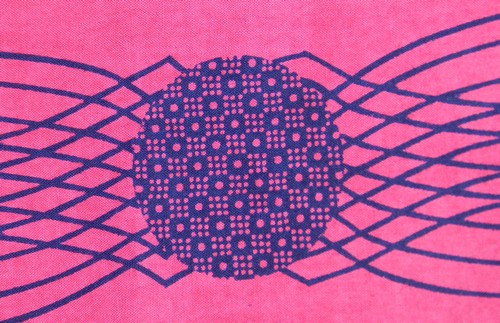 Une  araignée
une fleur
un chardon
un rond-point
un boutonUne  araignée
une fleur
un chardon
un rond-point
un boutonUne  araignée
une fleur
un chardon
un rond-point
un boutonUne  araignée
une fleur
un chardon
un rond-point
un bouton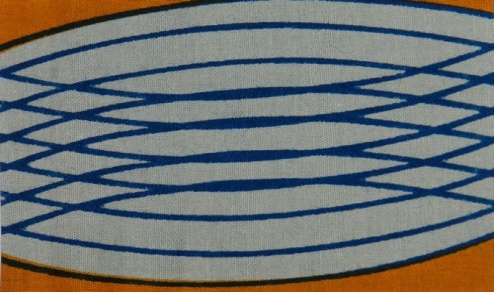 Des poissons
un ressort
un lac
une machine volanteUn phareDes poissons
un ressort
un lac
une machine volanteUn phareDes poissons
un ressort
un lac
une machine volanteUn phareDes poissons
un ressort
un lac
une machine volanteUn phare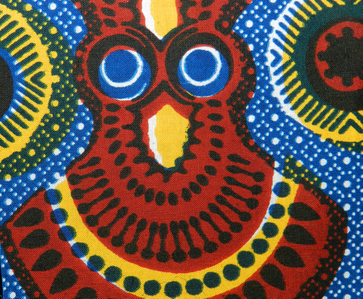 Une chouetteUne pouleL'entrée d'un châteauUn coquillageUn chapeau magiqueUne chouetteUne pouleL'entrée d'un châteauUn coquillageUn chapeau magiqueUne chouetteUne pouleL'entrée d'un châteauUn coquillageUn chapeau magiqueUne chouetteUne pouleL'entrée d'un châteauUn coquillageUn chapeau magique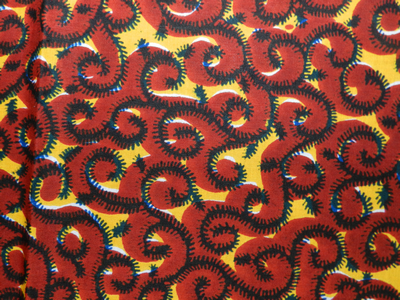 Un buissonDes vers de terreLa merLa barbe du géantDes hippocampesUn buissonDes vers de terreLa merLa barbe du géantDes hippocampesUn buissonDes vers de terreLa merLa barbe du géantDes hippocampesUn buissonDes vers de terreLa merLa barbe du géantDes hippocampes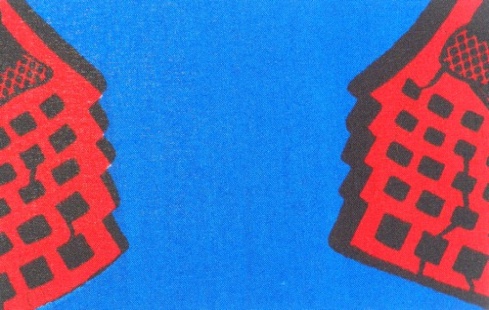 Deux robotsDes immeublesDes briquesDes lampesUn villageDeux robotsDes immeublesDes briquesDes lampesUn villageDeux robotsDes immeublesDes briquesDes lampesUn villageDeux robotsDes immeublesDes briquesDes lampesUn village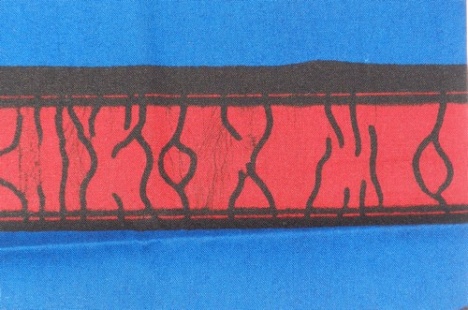 Une routeUn serpentUn tunnelUne brancheUn bâton magiqueUne routeUn serpentUn tunnelUne brancheUn bâton magiqueUne routeUn serpentUn tunnelUne brancheUn bâton magiqueUne routeUn serpentUn tunnelUne brancheUn bâton magique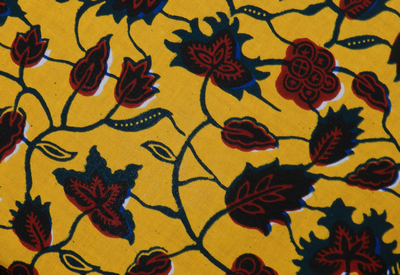 Une plante carnivoreUn champDes fleursUn jardinUn labyrintheUne plante carnivoreUn champDes fleursUn jardinUn labyrintheUne plante carnivoreUn champDes fleursUn jardinUn labyrintheUne plante carnivoreUn champDes fleursUn jardinUn labyrinthe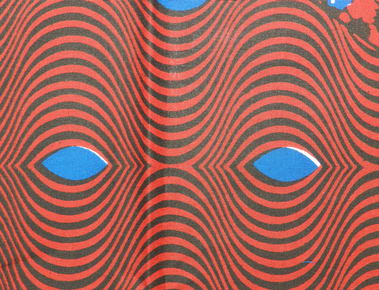 Un loupDes tourbillonsUn étangDes vaguesUn génieUn loupDes tourbillonsUn étangDes vaguesUn génieUn loupDes tourbillonsUn étangDes vaguesUn génieUn loupDes tourbillonsUn étangDes vaguesUn génie